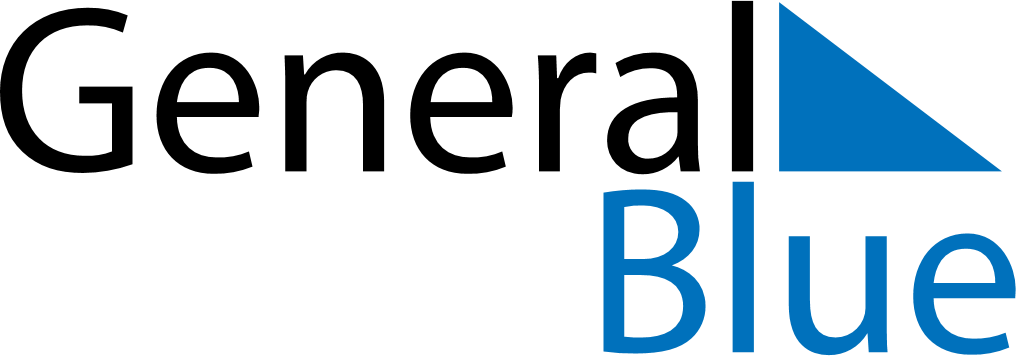 October 2021October 2021October 2021SpainSpainMondayTuesdayWednesdayThursdayFridaySaturdaySunday1234567891011121314151617Fiesta Nacional de España1819202122232425262728293031